   БАШҠОРТОСТАН РЕСПУБЛИКАҺЫ                               РЕСПУБЛИка БАШКОРТОСТАН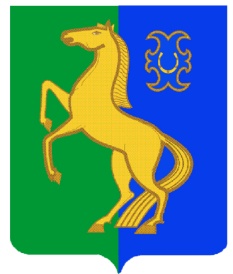                ЙƏРМƏКƏЙ РАЙОНЫ                                                                  СОВЕТ   сельского  МУНИЦИПАЛЬ РАЙОНЫНЫҢ                                                 поселения  Рятамакский Сельсовет             РəтамаҠ  ауыл  Советы                                                     МУНИЦИПАЛЬНОГО РАЙОНА             АУЫЛ БИЛəМəҺЕ   СОВЕТЫ                                                         ЕРМЕКЕЕВСКий РАЙОН      452181,  Рəтамаҡ а, Коммунистик. ур. 28                                         452181,с. Рятамакул.Коммунистическая,28                         т. (34741) 2-66-37                                                                                        т.(34741)2-66-37        КАРАР                                         № 292                                 РЕШЕНИЕ16 май 2019 й.                                                                          16 мая 2019 г.Об утверждении Положение по оказанию имущественной поддержки субъектам малого и среднего предпринимательства и организациям, образующим инфраструктуру поддержки субъектов малого и среднего предпринимательства, в сельском поселении Рятамакский сельсовет»В целях совершенствования системы муниципальной поддержки малого и среднего предпринимательства в сельском поселении Рятамакский сельсовет» (в части имущественной поддержки), руководствуясь Федеральным законом от 06.10.2003 № 131-ФЗ «Об общих принципах организации местного самоуправления в Российской Федерации», Земельным кодексом Российской Федерации от 25.10.2001 № 136-ФЗ, ст. 18 Федерального закона от 24.07.2007 № 209-ФЗ «О развитии малого и среднего предпринимательства в Российской Федерации», ст. 17.1 Федерального  закона от 26.07.2006 № 135-ФЗ «О защите конкуренции», Федеральным законом от 03.07.2018 №185-ФЗ «О внесении изменений в отдельные законодательные акты Российской Федерации в целях расширения имущественной поддержки субъектов малого и среднего предпринимательства», Постановлением Правительства Российской Федерации от 21.08.2010 № 645 «Об имущественной поддержке субъектов малого и среднего предпринимательства при предоставлении федерального имущества» (в редакции Постановления Правительства Российской Федерации от 01.12.2016 «Об имущественной поддержке субъектов малого и среднего предпринимательства при предоставлении федерального имущества»), Приказом Минэкономразвития России от 20.04.2016 № 264 «Об утверждении Порядка представления сведений об утвержденных перечнях государственного имущества и муниципального имущества, указанных в части 4 статьи 18 Федерального закона «О развитии малого и среднего предпринимательства в Российской Федерации», Уставом сельское поселение Рятамакский сельсовет муниципального района Ермекеевский район РБ, сельское поселение Рятамакский сельсовет муниципального района Ермекеевский район Республики Башкортостан, РЕШИЛ:Утвердить Положение по оказанию имущественной поддержки субъектам малого и среднего предпринимательства и организациям, образующим инфраструктуру поддержки субъектов малого и среднего предпринимательства, в сельском поселении Рятамакский сельсовет, согласно приложению. Контроль за исполнением настоящего решения оставляю за собой.       3.Настоящее решение вступает в силу со дня его подписания.Глава сельского поселенияРятамакский сельсовет:					И.В.Калимуллин Приложение к решению  Совета сельское поселение Рятамакский сельсовет муниципального района Ермекеевский районПоложениепо оказанию имущественной поддержки субъектам малогои среднего предпринимательства и организациям, образующим инфраструктуру поддержки субъектов малого и среднего предпринимательства, в сельском поселении Рятамакский сельсоветОбщие положенияНастоящее положение по оказанию имущественной поддержки субъектам малого и среднего предпринимательства и организациям, образующим инфраструктуру поддержки субъектов малого и среднего предпринимательства, в сельском поселении Рятамакский сельсовет», путем предоставления таким субъектам муниципального имущества из перечня имущества, находящегося в собственности сельском поселении Рятамакский сельсовет», свободного от прав третьих лиц, предназначенного для предоставления во владение и (или) пользование (в том числе по льготным ставкам арендной платы), на долгосрочной основе субъектам малого и среднего предпринимательства и организациям, образующим инфраструктуру поддержки субъектов малого и среднего предпринимательства, далее – Положение, разработано в соответствии с требованиями Земельного кодекса Российской Федерации от 25.10.2001 № 136-ФЗ, Федерального закона от 24.07.2007 № 209-ФЗ «О развитии малого и среднего предпринимательства в Российской Федерации», Федерального закона от 22.07.2008 № 159-ФЗ «Об особенностях отчуждения недвижимого имущества, находящегося в государственной собственности субъектов Российской Федерации или в муниципальной собственности и арендуемого субъектами малого и среднего предпринимательства, и о внесении изменений  в отдельные законодательные акты Российской  Федерации», и определяет условия и порядок оказания имущественной поддержки субъектам малого и среднего предпринимательства и организациям, образующим инфраструктуру поддержки субъектов малого и среднего предпринимательства (далее – СМиСП) при передаче им во временное владение и (или) пользование муниципального имущества находящегося в собственности сельского поселения Рятамакский сельсовет», свободного от прав третьих лиц, предназначенного для предоставления во владение и (или) пользование (в том числе по льготным ставкам арендной платы), на долгосрочной основе субъектам малого и среднего предпринимательства и организациям, образующим инфраструктуру поддержки субъектов малого и среднего предпринимательства.1.2. Термины, используемые в Положении:Перечень – перечень муниципального имущества, находящегося в собственности сельском поселении Рятамакский сельсовет», свободного от прав третьих лиц, предназначенного для предоставления во владение и (или) пользование (в том числе по льготным ставкам арендной платы), на долгосрочной основе субъектам малого и среднего предпринимательства и организациям, образующим инфраструктуру поддержки субъектов малого и среднего предпринимательства.Муниципальное имущество – имущество (объекты недвижимого и движимого имущества), сведения о котором содержатся в Перечне.Земельные участки - земельные участки, полномочия по распоряжению которыми относятся к компетенции администрации сельского поселения Рятамакский сельсовет муниципального района Ермекеевский район (за исключением земельных участков, предназначенных для ведения личного подсобного хозяйства, огородничества, садоводства, индивидуального жилищного строительства), сведения о которых содержатся в Перечне.Поддержка - передача СМиСП во временное владение и (или) пользование Муниципального имущества и (или) Земельных участков из Перечня на возмездной основе по льготным ставкам арендной платы, т.е. по цене ниже рыночной (далее – Поддержка).Предоставление Муниципального имущества и (или) Земельных участков – заключение с СМиСП договора аренды Муниципального имущества и (или) Земельных участков, включенных в Перечень.Учреждения – муниципальные бюджетные, казенные и автономные учреждения, учредителем которых является сельское поселение Рятамакский сельсовет муниципального района Ермекеевский район, на балансе которых находится Муниципальное имущество из Перечня.Предприятия -  муниципальные унитарные предприятия, учредителем которых является сельское поселение Рятамакский сельсовет муниципального района Ермекеевский район, на балансе которых находится Муниципальное имущество из Перечня.1.3. Основными принципами Поддержки являются: 1) заявительный порядок обращения за оказанием Поддержки; 2)  доступность мер Поддержки для всех СМиСП; 3)  оказание Поддержки с соблюдением требований, установленных Земельным Кодексом от 25.10.2001 № 136-ФЗ, Федеральным законом от 26.07.2006 № 135-ФЗ «О защите конкуренции» и настоящим Положением; 4)  открытость процедур оказания Поддержки; 5) принцип обеспечения равного доступа СМиСП к получению Поддержки. 1.4. Муниципальное имущество и Земельные участки, включенные в  Перечень, предоставляются СМиСП на долгосрочной основе на срок не менее 5 (пяти) лет. Данный срок может быть уменьшен на основании заявления лица, имеющего право на заключение договора без проведения торгов.  1.5. Реестр СМиСП - получателей Поддержки – администрация Ореховского сельсовета.Порядок и условия предоставления Поддержки в отношении Муниципального имущества, свободного от прав третьих лиц2.1. Предоставление Муниципального имущества, свободного от прав третьих лиц, в аренду СМиСП, осуществляется в соответствии со статьей 17.1 Федерального закона от 26.07.2006 №135-ФЗ «О защите конкуренции». 2.2. Начальная цена предмета аукциона (годовой размер арендной платы) определяется с учетом законодательства Российской Федерации об оценочной деятельности и устанавливается в размере 50% рыночной стоимости. 2.3. Участниками аукциона, на условиях, указанных в пункте 3.2. Положения, могут являться только СМиСП, включенные в единый реестр СМиСП.2.4. Для участия в аукционе, помимо документов, предусмотренных Приказом ФАС России 10.02.2010 № 67 «О порядке проведения конкурсов или аукционов на право заключения договоров аренды, договоров безвозмездного пользования, договоров доверительного управления имуществом иных договоров, предусматривающих переход прав в отношении государственного или муниципального имущества, и перечне видов имущества, в отношении которого заключение указанных договоров может осуществляться путем проведения торгов в форме конкурса», заявители вправе представить выписку из Единого реестра СМиСП. В том случае, если заявители указанную выписку не представляют, организатор торгов запрашивает выписку из Единого реестра СМиСП на сайте Федеральной налоговой службы в день рассмотрения заявок на участие в аукционе.  2.5. При признании аукциона несостоявшимся по причине подачи единственной заявки на участие в аукционе договор аренды заключается с единственным заявителем, признанным участником аукциона в соответствии с пунктом 151 порядка проведения конкурсов или аукционов на право заключения договоров аренды, договоров безвозмездного пользования, договоров доверительного управления имуществом иных договоров, предусматривающих переход прав в отношении государственного или муниципального имущества, и перечне видов имущества, в отношении которого заключение указанных договоров может осуществляться путем проведения торгов в форме конкурса, утвержденного Приказом ФАС России 10.02.2010 № 67.  Порядок и условия предоставления муниципальной преференции в отношении Муниципального имущества3.1. Предоставление во владение и (или) пользование СМиСП Муниципального имущества, свободного от прав третьих лиц (за исключением имущественных прав СМиСП, права хозяйственного ведения или права оперативного управления), без проведения торгов и (или) на льготных условиях осуществляется путем предоставления муниципальной преференции с соблюдением сроков и порядка, установленных главой 5 Федерального закона от 26.07.2006 № 135-ФЗ «О защите конкуренции».3.2. СМиСП направляет в Администрацию заявление с пакетом документов, предусмотренных ст. 20 Федерального закона от 26.07.2006 № 135-ФЗ «О защите конкуренции», о предоставлении муниципальной преференции путем передачи во временное владение и (или) пользование Муниципального имущества, включенного в Перечень.3.3. Администрация  является органом, имеющим право направлять в антимонопольный орган заявление о даче согласия на предоставление в соответствии с главой 5 Федерального закона от 26 июля 2006 года № 135-ФЗ «О защите конкуренции» муниципальной преференции.3.4. В случае получения Администрацией согласия антимонопольного органа на предоставление муниципальной преференции путем передачи СМиСП Муниципального имущества без проведения торгов Администрация в течение 5 (пяти) рабочих дней со дня получения от антимонопольного органа указанного согласия направляет СМиСП соответствующее уведомление, после чего в соответствии со сроками и ограничениями, установленными антимонопольным органом, заключает договор аренды.3.5. В случае получения Администрацией отказа антимонопольного органа в даче согласия на предоставление муниципальной преференции путем передачи СМиСП Муниципального имущества без проведения торгов Администрация в течение 5 (пяти) рабочих дней со дня получения от антимонопольного органа указанного отказа направляет СМиСП соответствующее уведомление.3.6. В случае отказа антимонопольного органа в предоставлении муниципальной преференции путем передачи СМиСП Муниципального имущества без проведения торгов, СМиСП имеет право получить Муниципальное имущество во временное владение и (или) пользование в порядке предоставления Поддержки, определённой Положением.Порядок и условия предоставления Поддержки в отношении аренды Земельных участков         4.1 Предоставление в аренду Земельных участков осуществляется по результатам проведения аукционов по продаже права на заключение договора аренды Земельного участка в соответствии со статьей 39.11 Земельного кодекса Российской Федерации от 25.10.2001 № 136-ФЗ.        4.2  Участниками аукциона на право заключения договора аренды Земельного участка могут являться только СМиСП, за исключением СМиСП, относящихся к следующим категориям:1) являющихся кредитными организациями, страховыми организациями (за исключением потребительских кооперативов), инвестиционными фондами, негосударственными пенсионными фондами, профессиональными участниками рынка ценных бумаг, ломбардами;2) являющихся участниками соглашений о разделе продукции;3) осуществляющих предпринимательскую деятельность в сфере игорного бизнеса;4) являющихся в порядке, установленном законодательством Российской Федерации о валютном регулировании и валютном контроле, нерезидентами Российской Федерации, за исключением случаев, предусмотренных международными договорами Российской Федерации.Для участия в аукционе на право заключения договора аренды Земельного участка заявитель подтверждает свою принадлежность к СМиСП путем представления в форме документа на бумажном носителе или в форме электронного документа сведений из Единого реестра субъектов малого и среднего предпринимательства, либо заявляет о своем соответствии условиям отнесения к СМиСП в соответствии с частью 5 статьи 4 Федерального закона от 24.07.2007 № 209-ФЗ «О развитии малого и среднего предпринимательства в Российской Федерации». Начальная цена предмета аукциона (годовой размер арендной платы) определяется с учетом законодательства Российской Федерации об оценочной деятельности и устанавливается в размере 50% от рыночной стоимости.При признании аукциона несостоявшимся по причине подачи единственной заявки на участие в аукционе договор аренды заключается с единственным заявителем, признанным участником аукциона в соответствии с пунктом 13 статьи 39.12 Земельного кодекса Российской Федерации от 25.10.2001 № 136-ФЗ.Условия предоставления льгот по арендной плате за муниципальное имущество, включенное в Перечень       5.1      Субъектам малого и среднего предпринимательства, занимающимся социально значимыми видами деятельности и соблюдающими условия, установленные в пункте 5.4 настоящего Положения, с предварительного письменного согласия антимонопольного органа на основании решения Совета депутатов не ранее 6 месяцев, с даты заключения договора аренды, могут предоставляться льготы по арендной плате. К социально значимым видам деятельности относятся субъекты малого и среднего предпринимательства:-реализующие проекты в приоритетных направлениях развития науки, технологий и техники в Российской Федерации, по перечню критических технологий Российской Федерации, которые определены в соответствии с Указом Президента РФ от 07.07.2011 № 899 «Об утверждении приоритетных направлений развития науки, технологии и техники в Российской Федерации и перечня критических технологий в Российской Федерации»;-развивающие продуктовые линейки крупных компаний, работающих по направлениям национальной технологической инициативы;-реализующие проекты в сфере импортозамещения (в соответствии с региональными планами по импортозамещению);-занимающиеся производством, переработкой или сбытом сельскохозяйственной продукции;-занимающиеся социально значимыми видами деятельности, иными установленными государственными программами (подпрограммами) Российской Федерации, государственными программами (подпрограммами) субъектов Российской Федерации, муниципальными программами (подпрограммами) приоритетными видами деятельности;-начинающие новый бизнес по направлениям деятельности, по которым оказывается государственная и муниципальная поддержка;-занимающиеся производством продовольственных и промышленных товаров, товаров народного потребления, лекарственных средств и изделий медицинского назначения;-оказывающие коммунальные и бытовые услуги населению;-занимающиеся развитием народных художественных промыслов;-занимающиеся строительством и реконструкцией объектов социального назначения.-организациям, образующим инфраструктуру поддержки субъектов МСП, предоставляющим имущество во владение и (или) пользование субъектам МСП, для которых предусмотрены льготы по арендной плате или иные льготы. Льгота по арендной плате субъектам малого и среднего предпринимательства, занимающимися видами деятельности, указанными в пункте 5.6 настоящего Положения, устанавливаются в процентном соотношении к определенному (установленному) размеру арендной платы:в первый год аренды – 40 процентов размера арендной платы;во второй год аренды – 20 процентов арендной платы;в третий год аренды – 10 процентов арендной платы;Льготы по арендной плате субъектам малого и среднего предпринимательства предоставляются при соблюдении следующих условий: 1) отсутствие у арендатора задолженности по арендной плате за имущество, включенное в Перечень, на день подачи обращения за предоставлением льготы;2) арендатор должен использовать арендуемое имущество по целевому назначению, согласно соответствующему социально значимому виду деятельности, подтвержденному выпиской из Единого государственно реестра юридических лиц, либо выпиской из Единого государственно реестра индивидуальных предпринимателей. Заявления о предоставлении льготы субъекты малого и среднего предпринимательства подают в администрацию сельское поселение Рятамакский сельсовет муниципального района Ермекеевский район. К указанному заявлению прилагаются: 1)бухгалтерский баланс по состоянию на последнюю отчетную дату или иная предусмотренная законодательством Российской Федерации о налогах и сборах документация;2) копии учредительных документов субъекта предпринимательской деятельности. Администрация сельское поселение Рятамакский сельсовет муниципального района Ермекеевский район вправе истребовать у арендаторов, получивших льготу, необходимые документы, подтверждающие соблюдение арендатором условий ее предоставления и применения. В целях контроля за целевым использованием имущества, переданного в аренду субъектам малого и среднего предпринимательства и организациям, в заключаемом договоре аренды предусматривается обязанность администрации сельское поселение Рятамакский сельсовет муниципального района Ермекеевский район осуществлять проверки использования имущества не реже одного раза в год. При установлении факта использования имущества не по целевому назначению и (или) с нарушением запретов, установленных частью 2 статьи 18 Федерального закона от 24.07.2007 № 209-ФЗ «О развитии малого и среднего предпринимательства в Российской Федерации», а также в случае выявления несоответствия субъекта малого и среднего предпринимательства или организации требованиям, установленным статьями 4, 15 Федерального закона от 24.07.2007 № 209 – ФЗ «О развитии малого и среднего предпринимательства в Российской Федерации», договор аренды подлежит расторжению по требованию арендодателя в порядке, предусмотренном Гражданским кодексом Российской Федерации».Арендатор Муниципального имущества, заключивший договор аренды по результатам аукциона, не имеет права воспользоваться Поддержкой до окончания срока действия такого договора аренды. В соответствии с Приказом ФАС России от 10.02.2010 № 67 «О порядке проведения конкурсов или аукционов на право заключения договоров аренды, договоров безвозмездного пользования, договоров доверительного управления имуществом иных договоров, предусматривающих переход прав в отношении государственного или муниципального имущества, и перечне видов имущества, в отношении которого заключение указанных договоров может осуществляться путем проведения торгов в форме конкурса» размер арендной платы, установленный в ходе проведения аукциона, не может быть пересмотрен в сторону уменьшения.